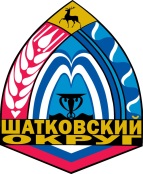 Администрация Шатковского муниципального округа Нижегородской областиПОСТАНОВЛЕНИЕОб утверждении административного регламента по предоставлению муниципальной услуги «Зачисление в образовательные организации, реализующие программы общего образования»         В соответствии с Федеральным законом от 29.12.2012 № 273-ФЗ «Об образовании в Российской Федерации», Федеральным законом от 27.07.2010 №210-ФЗ «Об организации предоставления государственных и муниципальных услуг», приказом Министерства просвещения Российской Федерации от 02.09.2020 № 458 «Об утверждении Порядка приема  на обучение по образовательным программам начального общего, основного общего и среднего общего образования», Уставом Шатковского муниципального округа Нижегородской области, постановлением администрации Шатковского муниципального района Нижегородской области от 07.06.2012 № 404 «Об утверждении порядка разработки и утверждения административных регламентов исполнения муниципальных функций и административных регламентов предоставления муниципальных услуг», решением Совета депутатов Шатковского муниципального округа Нижегородской области от  26.09.2022 № 10-I «О правопреемстве Шатковского муниципального округа Нижегородской области» и в целях повышения качества исполнения и доступности муниципальных услуг, администрация Шатковского муниципального округа Нижегородской области  постановляет:Утвердить прилагаемый административный регламент по предоставлению муниципальной услуги «Зачисление в образовательные организации, реализующие программы общего образования».Признать утратившими силу: - постановление администрации Шатковского муниципального района Нижегородской области от 18.03.2021  № 175 «Об утверждении административного регламента по предоставлению муниципальной услуги 2«Зачисление в образовательные организации, реализующие программы общего образования»»; - постановление администрации Шатковского муниципального района Нижегородской области от 10.02.2022 № 59 «О внесении изменений в административный регламент  по предоставлению муниципальной услуги «Зачисление в образовательные организации, реализующие программы общего образования», утвержденный постановлением администрации Шатковского муниципального района Нижегородской области от 18.03.2021 № 175».Разместить настоящее постановление на официальном сайте Шатковского муниципального округа Нижегородской области в информационно-телекоммуникационной сети «Интернет».4. Контроль за исполнением настоящего постановления оставляю за собой.И.о. главы местного самоуправления Шатковского муниципального округа Нижегородской области                                                                           В.В.Ярилин                                                                                       УТВЕРЖДЕН               постановлением администрации Шатковского                                               муниципального округа Нижегородской области                                                                            от ______________№____________                                          АДМИНИСТРАТИВНЫЙ РЕГЛАМЕНТ         ПО ПРЕДОСТАВЛЕНИЮ МУНИЦИПАЛЬНОЙ УСЛУГИ           «ЗАЧИСЛЕНИЕ В ОБРАЗОВАТЕЛЬНЫЕ ОРГАНИЗАЦИИ,         РЕАЛИЗУЮЩИЕ ПРОГРАММЫ ОБЩЕГО ОБРАЗОВАНИЯ»Общие положенияПредмет регулирования административного регламента.Административный регламент по предоставлению муниципальной услуги «Зачисление в образовательные организации, реализующие программы общего образования» (далее - Регламент, муниципальная услуга) разработан в целях повышения качества, доступности и прозрачности результатов оказания муниципальной услуги, создания комфортных условий для участников отношений, возникающих при оказании муниципальной услуги, определения сроков и последовательности действий (административных процедур) при предоставлении муниципальной услуги, а также формы контроля за исполнением настоящего Регламента и досудебный (внесудебный) порядок обжалования решений и действий (бездействия) муниципальных общеобразовательных учреждений, подведомственных отделу образования администрации Шатковского муниципального округа Нижегородской области (далее - отдел образования), предоставляющих муниципальную услугу, ответственных лиц. Регламент размещается на официальном сайте Шатковского муниципального округа Нижегородской области https://shatki.52gov.ru, отдела образования  http://www.ooshatki.my1.ru , на портале государственных и муниципальных услуг (функций) Нижегородской области, в федеральной государственной информационной системе «Сводный реестр государственных и муниципальных услуг (функций)» и в федеральной государственной информационной системе «Единый портал государственных и муниципальных услуг (функций) (далее - ЕПГУ)», а также на информационных стендах, размещенных в отделе образования и муниципальных общеобразовательных учреждениях.Муниципальная услуга направлена на реализацию конституционного права граждан на получение общедоступного и бесплатного начального общего, основного общего, среднего общего образования в пределах федеральных государственных образовательных стандартов.Круг заявителей (получателей муниципальной услуги).В качестве заявителей (получателей) муниципальной услуги выступают: все заинтересованные граждане Российской Федерации, иностранные граждане, лица без гражданства, которые имеют право на получение общего образования соответствующего уровня, в частности:- дети, достигшие возраста шести лет шести месяцев, без противопоказаний по состоянию здоровья;- совершеннолетние граждане, не получившие обязательного среднего общего образования;- родители (законные представители), имеющие несовершеннолетних детей, достигших возраста шести лет шести месяцев при отсутствии противопоказаний по состоянию здоровья, а также имеющие детей в более раннем возрасте по разрешению учредителя муниципального общеобразовательного учреждения.От имени заявителя могут выступать иные физические лица, имеющие право в соответствии с законодательством Российской Федерации либо в силу наделения 2 их заявителями в порядке, установленном законодательством Российской Федерации, полномочиями выступать от их имени (далее - заявители).Муниципальная услуга предоставляется на принципах равных условий приема для всех поступающих, за исключением лиц, которым в соответствии с действующим законодательством Российской Федерации предоставлены особые права (преимущества) при приеме на обучение.Во внеочередном порядке предоставляются места в общеобразовательных организациях, имеющих интернат:детям, указанным в пункте 5 статьи 44 Закона Российской Федерации от 17.01.1992 № 2202-1 "О прокуратуре Российской Федерации";детям, указанным в пункте 3 статьи 19 Закона Российской Федерации от 26.06.1992 № 3132-1 "О статусе судей в Российской Федерации";детям, указанным в части 25 статьи 35 Федерального закона от 28.12.2010 № 403-ФЗ "О Следственном комитете Российской Федерации".В первоочередном порядке предоставляются места в общеобразовательных учреждениях детям, указанным в абзаце втором части 6 статьи 19 Федерального закона от 27.05.1998 № 76-ФЗ "О статусе военнослужащих", по месту жительства их семей.В первоочередном порядке также предоставляются места в общеобразовательных учреждениях по месту жительства независимо от формы собственности детям, указанным в части 6 статьи 46 Федерального закона от 07.02.2011 № 3-ФЗ "О полиции", детям сотрудников органов внутренних дел, не являющихся сотрудниками полиции, и детям, указанным в части 14 статьи 3 Федерального закона от 30.12.2012 № 283-ФЗ "О социальных гарантиях сотрудникам некоторых федеральных органов исполнительной власти и внесении изменений в законодательные акты Российской Федерации". Ребенок, в том числе усыновленный (удочеренный) или находящийся под опекой или попечительством в семье, включая приемную семью либо в случаях, предусмотренных законами субъектов Российской Федерации, патронатную семью, имеет право преимущественного приема на обучение по основным общеобразовательным программам в общеобразовательное учреждение, в котором обучаются его брат и (или) сестра (полнородные и неполнородные, усыновленные (удочеренные), дети, опекунами (попечителями) которых являются родители (законные представители) этого ребенка, или дети, родителями (законными представителями) которых являются опекуны (попечители) этого ребенка, за исключением случаев, предусмотренных частями 5 и 6 статьи 67 Федерального закона от 29.12.2012 № 273-ФЗ «Об образовании в Российской Федерации».1.3. Требования к порядку информирования о предоставлении муниципальной услуги.Информация о порядке предоставления муниципальной услуги предоставляется непосредственно уполномоченными должностными лицами общеобразовательного учреждения в соответствии с распределенными должностными обязанностями на личном приеме, а также предоставляется с использованием средств телефонной связи, электронного информирования, посредством размещения на интернет - сайте отдела образования, общеобразовательного учреждения, на информационном стенде отдела образования, общеобразовательного учреждения, в средствах массовой информации (публичное информирование), по возможности - издание информационных материалов (брошюр, буклетов, проспектов и т.д.), а также на Едином Интернет - портале государственных и муниципальных услуг – http:// www.gu.nnov.ru   Если информация, полученная в общеобразовательном учреждении, не удовлетворит гражданина, то он вправе в письменном виде или устно обратиться в адрес отдела образования.Место нахождения отдела образования и его почтовый адрес: 607700, Нижегородская область, р.п.Шатки, ул. Федеративная, д. 4,  тел.,факс  (883190) 4-19-03;          - адрес электронной почты: otd_obraz@shatki.info , сайта: http://www.ooshatki.my1.ru;            - график работы отдела образования: понедельник-четверг: 07.45-17.00 час., перерыв: 311.45-13.00 час., пятница: 07.45-16.00 час., перерыв: 11.45-13.00 час., выходные: суббота, воскресенье, праздничные дни.Сведения о месте нахождения общеобразовательных учреждений, их почтовых адресах, графике работы, телефонах размещены на официальном сайте отдела образования и в Приложении 1 к настоящему Регламенту.Сведения о порядке предоставления услуги носят открытый и общедоступный характер.В информационно-телекоммуникационной сети Интернет на официальном сайте, информационных стендах общеобразовательных учреждений размещается следующая информация, связанная с предоставлением муниципальной услуги:месторасположение, график (режим) работы, график приема заявителей, номера телефонов и факса, адрес электронной почты  учреждений, в которых заявители могут получить документы, необходимые для получения услуги;извлечения из законодательных и иных нормативных правовых актов Российской Федерации, Нижегородской области и органов местного самоуправления Шатковского муниципального округа Нижегородской области, устанавливающих порядок и условия предоставления муниципальной услуги;сведения о перечне предоставляемых муниципальных услуг (функций);порядок обжалования действий (бездействия) и решений, осуществляемых (принятых) в ходе предоставления муниципальной услуги;блок-схема, наглядно отображающая последовательность прохождения всех административных процедур (Приложение  2 к Регламенту);перечень документов, которые заявитель должен представить для оказания муниципальной услуги;образцы заполнения документов;- лицензия на осуществление образовательной деятельности;- свидетельство о государственной аккредитации общеобразовательного учреждения;- учебный план;- основные образовательные программы, реализуемые общеобразовательным учреждением;- календарный учебный график и другие документы, регламентирующие организацию образовательного процесса;перечень оснований для отказа в предоставлении муниципальной услуги;- текст настоящего Регламента с приложениями (полная версия на сайте общеобразовательного учреждения, отдела образования, извлечения - на информационных стендах общеобразовательных учреждений, отдела  образования);таблица сроков предоставления муниципальной услуги;необходимая оперативная информация о предоставлении муниципальной услуги.При изменении условий и порядка предоставления муниципальной услуги, информация об изменениях должна быть выделена цветом и пометкой «Важно».Информационные стенды, содержащие информацию о процедуре предоставления муниципальной услуги, размещаются в помещении общеобразовательного учреждения.Информационные стенды должны быть максимально заметны, хорошо просматриваемы и функциональны, рекомендуется оборудовать информационные стенды  карманами формата А4, в которых размещаются информационные листки.Текст материалов, размещаемых на стендах, должен быть напечатан удобным для чтения шрифтом, основные моменты и наиболее важные места выделены.С целью проведения организованного приема детей в первый класс общеобразовательные учреждения размещают на своих информационном стенде и официальном сайте в сети Интернет, а также в федеральной государственной информационной системе "Единый портал государственных и муниципальных услуг (функций)  информацию:о количестве мест в первых классах не позднее 10 календарных дней с момента 4издания распорядительного акта, указанного в пункте 1.3.6 Регламента;о наличии свободных мест в первых классах для приема детей, не проживающих на закрепленной территории, не позднее 5 июля текущего года.Общеобразовательные учреждения размещают на своих информационных стендах и официальном сайте в информационно-телекоммуникационной сети «Интернет»,  издаваемый не позднее 15 марта текущего года соответственно распорядительный акт органа местного самоуправления муниципального округа, по решению вопросов местного значения в сфере образования о закреплении образовательных организаций за соответственно конкретными территориями муниципального округа в течение 10 календарных дней с момента его издания.Должностные лица общеобразовательного учреждения осуществляют информирование по следующим направлениям:о порядке получения информации заявителями по вопросам предоставления муниципальной услуги, в том числе об общеобразовательном учреждении, осуществляющем деятельность по образовательным программам начального, основного, среднего общего образования, о правилах приема в общеобразовательное учреждение, об основных общеобразовательных программах - образовательных программах начального общего, основного общего, среднего общего образования, адаптированных общеобразовательных программах, о территории, закрепленной в установленном порядке за образовательным учреждением, о наличии свободных мест при приеме в образовательное учреждение, о сроках подачи заявлений для приема в общеобразовательное учреждение, о наличии в общеобразовательном учреждении классов с углубленным изучением отдельных предметов и профильного обучения, и др.;о порядке обжалования действий (бездействия) и решений, осуществляемых и принимаемых в ходе предоставления муниципальной услуги.Основными требованиями к консультации заявителей являются:       - актуальность;своевременность;четкость в изложении информации;полнота консультирования;наглядность форм предоставляемой информации;- удобство и доступность получения информации.По телефону должностные лица общеобразовательного учреждения обязаны дать исчерпывающую информацию по предоставлению муниципальной услуги.При ответах на телефонные звонки и устные обращения должностные лица общеобразовательного учреждения подробно и в вежливой (корректной) форме информируют обратившихся по интересующим их вопросам. Ответ на телефонный звонок должен начинаться с информации о наименовании учреждения, в который позвонил гражданин, фамилии, имени, отчестве и должности специалиста, принявшего телефонный звонок. Во время разговора произносить слова четко, не допускать параллельных разговоров с окружающими людьми.При невозможности специалиста, принявшего звонок, самостоятельно ответить на поставленные вопросы телефонный звонок должен быть переадресован другому должностному лицу, или же обратившемуся гражданину должен быть сообщен телефонный номер, по которому можно получить необходимую информацию.Время разговора не должно превышать 10 минут.Должностное лицо общеобразовательного учреждения, осуществляющее личный прием, устанавливает личность заявителя, проверяя документ, удостоверяющий личность, для установления факта родственных отношений с ребенком или документ, наделяющий полномочиями законного представителя ребенка, затем принимает обращение от заявителя.Прием заявителей ведется в порядке живой очереди.В конце консультирования (по телефону или лично) должностное лицо 5общеобразовательного учреждения, осуществляющее консультирование, должно кратко подвести итоги и перечислить меры, которые следует принять заявителю (кто именно, когда и что должен сделать).В целях защиты персональных данных заявителя, должностным лицом общеобразовательного учреждения должно быть получено согласие от заявителя на обработку персональных данных.Одновременное консультирование и (или) прием двух и более посетителей                      не допускается.Предоставление информационных материалов посредством публикации, размещения в средствах массовой информации, предполагает:публикацию наиболее значимых информационных материалов, текстов нормативных правовых актов и организационно-методических документов в издаваемых и распространяемых по подписке на территории Шатковского муниципального округа Нижегородской области периодических изданиях;публикации в виде брошюр, сборников, буклетов и иных непериодических изданий информационных материалов, нормативных правовых и организационно - методических документов для распространения среди муниципальных образовательных учреждений;размещение в средствах массовой информации актуальной информации для руководителей учреждений образования разного уровня, педагогических работников системы образования, обучающихся общеобразовательных учреждений, преподавателей и представителей общественных организаций, представителей родительской общественности по мере появления значимой информации.2. Стандарт предоставления муниципальной услугиНаименование муниципальной услуги:Зачисление в образовательные организации, реализующие программы общего образования.Наименование органа, предоставляющего муниципальную услугу.Ответственный за организацию, информационное, консультационное и методическое обеспечение предоставления муниципальной услуги, в том числе                        в электронной форме, а также  в части определения Порядка разрешения приема детей на обучение по образовательным программам начального общего образования в более раннем или более позднем возрасте - отдел  образования.Ответственными исполнителями муниципальной услуги являются муниципальные общеобразовательные учреждения, реализующие общеобразовательные программы начального общего, основного общего, среднего общего образования, закрепленные за конкретными территориями Шатковского муниципального округа Нижегородской области. Перечень муниципальных общеобразовательных учреждений ежегодно размещается на официальном сайте отдела образования.Предоставление муниципальной услуги осуществляют уполномоченные должностные лица общеобразовательного учреждения в соответствии с распределенными должностными обязанностями.Ответственный за предоставление муниципальной услуги - директор общеобразовательного учреждения.Администрация Шатковского муниципального округа Нижегородской области организует и контролирует деятельность отдела образования, общеобразовательных учреждений по предоставлению муниципальной услуги.В соответствии с требованиями пункта 3 части 1 статьи 7 Федерального закона от 27.07.2010	№ 210-ФЗ «Об организации предоставления государственных и муниципальных услуг», общеобразовательные учреждения не вправе требовать от заявителя осуществления действий, в том числе согласований, необходимых для получения муниципальной услуги и связанных с обращением в иные государственные органы и 6организации, за исключением получения услуг, включенных в перечни услуг, указанные в части 1 статьи 9 Федерального закона от 27.07.2010 № 210-ФЗ «Об организации предоставления государственных и муниципальных услуг».Муниципальная услуга не предоставляется в Многофункциональных центрахпредоставления государственных и муниципальных услуг.Конечный результат предоставления муниципальной услуги.Конечным результатом предоставления муниципальной услуги является:                       - вынесенный в установленном порядке распорядительный акт руководителя общеобразовательного учреждения о приеме на обучение ребенка или поступающего в образовательное учреждение и организация обучения до получения обязательного среднего общего образования. Требование обязательности среднего общего образования применительно к конкретному обучающемуся сохраняет силу до достижения им возраста восемнадцати лет, если соответствующее образование не было получено обучающимся ранее;- письменный ответ заявителю с мотивированным отказом в предоставлении муниципальной услуги.Процедура предоставления муниципальной услуги завершается предоставлением муниципальной услуги, отказом в предоставлении муниципальной услуги, либо прекращением предоставления муниципальной услуги.Сроки предоставления муниципальной услуги.Муниципальная услуга предоставляется в общеобразовательных учреждениях постоянно в течение всего календарного года при наличии свободных мест.Прием личных заявлений в 1 класс общеобразовательных учреждений для лиц, проживающих на закрепленной территории, а также для лиц, которым в соответствии с действующим законодательством предоставлены особые права (преимущества) при приеме на обучение начинается не позднее 1 апреля текущего года и завершается 30 июня текущего года.Для детей, не проживающих на закрепленной территории, прием заявлений о приеме на обучение в первый класс начинается 6 июля текущего года до момента заполнения свободных мест, но не позднее 5 сентября текущего года.Учреждения, закончившие прием в первый класс всех детей, которым в соответствии с действующим законодательством предоставлены особые права (преимущества) при приеме на обучение, а также детей, проживающих на закрепленной территории, осуществляют прием детей, не проживающих на закрепленной территории, ранее 6 июля текущего года.Прием заявлений о приеме на обучение при переводе детей в 1-11 классы осуществляется в течение календарного года.Срок непосредственного предоставления муниципальной услуги: с момента предоставления заявителем в общеобразовательное учреждение личного заявления о приеме на обучение в общеобразовательное учреждение до момента, вынесенного в установленном порядке распорядительного акта руководителем общеобразовательного учреждения о приеме на обучение ребенка или отказа (в устной форме (по телефону) или через почту), от предоставления муниципальной услуги.Прием на обучение ребенка или поступающего в общеобразовательное учреждение, как результат оказания муниципальной услуги, оформляется распорядительный актом руководителя общеобразовательного учреждения в течение 5 рабочих дней после приема заявления о приеме на обучение и представленных документов, за исключением абзаца 1 п. 2.4.2., в соответствии с которым распорядительный акт руководителя образовательного учреждения издается в течение 3 рабочих дней после завершения приема заявлений о приеме на обучение в первый класс.В порядке перевода из одного общеобразовательного учреждения в другое зачисление ребенка оформляется в течение 3 рабочих дней после приема заявления  и документов.Срок подготовки и направления ответа на межведомственный запрос о 7представлении документов и информации для предоставления муниципальной услуги не может превышать 5 рабочих дней со дня поступления межведомственного запроса в органы местного самоуправления, предоставляющих документ и информацию.Устное обращение заявителя рассматривается непосредственно в момент обращения. Индивидуальное устное информирование каждого гражданина осуществляется не более 15 минут. В исключительных случаях время информирования может быть продлено до полного разрешения вопроса заявителя.Решение о прекращении предоставления муниципальной услуги принимается не позднее чем через 5 дней со дня, когда образовательному учреждению стало известно о наступлении обстоятельств, влекущих прекращение предоставления муниципальной услуги.Орган исполнительной власти субъекта Российской Федерации, осуществляющий государственное управление в сфере образования, вправе предусмотреть возможность проактивного направления гражданам информации о возможности получения услуги по подаче заявления о приеме на обучение в личном кабинете ЕПГУ на основании данных, содержащихся в региональных государственных информационных системах субъектов Российской Федерации, созданных органами государственной власти субъектов Российской Федерации.Перечень нормативных правовых актов, регулирующих отношения, возникающие в связи с предоставлением муниципальной услуги:Конвенция ООН о правах ребенка (одобрена Генеральной Ассамблеей ООН 20.11.1989);Конституция Российской Федерации;- Федеральный закон от 06.10.2003 № 131-Ф3 «Об общих принципах организации местного самоуправления в Российской Федерации»;Федеральный закон от 24.07.1998 № 124-ФЗ «Об основных гарантиях прав ребенка в Российской Федерации»;Федеральный закон от 27.07.2010 № 210-ФЗ «Об организации предоставления государственных и муниципальных услуг»;Федеральный закон от 29.12.2012  №  273-Ф3 «Об образовании в Российской Федерации»;Федеральный закон Российской Федерации от 27.07.2006 № 152-ФЗ «О персональных данных»;Постановление Правительства Российской Федерации от 07.07.2011 № 553 «О порядке оформления и представления заявлений и иных документов, необходимых для предоставления государственных и (или) муниципальных услуг, в форме электронных документов»;Приказ Министерства просвещения Российской Федерации от 02.09.2020 № 458 «Об утверждении Порядка приема на обучение по образовательным программам начального общего, основного общего и среднего общего образования»;Приказ Министерства просвещения Российской Федерации от 22.03.2021 № 115 «Об утверждении Порядка организации и осуществления образовательной деятельности по основным общеобразовательным программам - образовательным программам начального общего, основного общего и среднего общего образования»;Закон Нижегородской области от 30.12.2005 № 212-3 «О социальной поддержке отдельных категорий граждан в целях реализации их права на образование»;Постановление Правительства Нижегородской области от 12.05.2014 № 321 «Об утверждении Порядка организации индивидуального отбора при приеме либо переводе в государственные и муниципальные образовательные организации Нижегородской области для получения основного общего и среднего общего образования с углубленным изучением отдельных учебных предметов или для профильного обучения»;Постановление Правительства Нижегородской области от 27.12.2017 № 961 «Об утверждении Порядка регламентации и оформления отношений государственной и муниципальной образовательной организации и родителей (законных представителей) 8обучающихся, нуждающихся в длительном лечении, а также детей-инвалидов, которые по состоянию здоровья не могут посещать образовательные организации, в части организации обучения по основным общеобразовательным программам на дому или в государственных, в том числе федеральных медицинских организациях, расположенных в Нижегородской области»;Устав Шатковского муниципального округа Нижегородской области;Положение об отделе образования администрации Шатковского муниципального округа Нижегородской области;- Уставы муниципальных общеобразовательных учреждений Шатковского муниципального округа Нижегородской области;- иные нормативные правовые акты, а также последующие редакции указанных выше нормативных правовых актов.Исчерпывающий перечень документов, необходимых для предоставления муниципальной услуги.Для предоставления муниципальной услуги заявитель предоставляет в общеобразовательное учреждение личное заявление о приеме на обучение ребенка.Образец заявления о приеме на обучение размещается общеобразовательным учреждением на своих информационном стенде и официальном сайте в сети Интернет.Родитель(и) (законный(ые) представитель(и) закрепленных лиц, зарегистрированных по месту жительства или по месту пребывания или поступающий, дополнительно представляют следующие документы: копия документа, удостоверяющего личность родителя (законного представителя) ребенка или поступающего;копия свидетельства о рождении ребенка или документа, подтверждающего родство заявителя;копия свидетельства о рождении полнородных и неполнородных брата и (или) сестры (в случае использования права преимущественного приема на обучение по образовательным программам начального общего образования ребенка в государственную или муниципальную образовательную организацию, в которой обучаются его полнородные и неполнородные брат и (или) сестра);копия документа, подтверждающего установление опеки или попечительства (при необходимости); копия документа о регистрации ребенка или поступающего по месту жительства или по месту пребывания на закрепленной территории или справку о приеме документов для оформления регистрации по месту жительства (в случае приема на обучение ребенка или поступающего, проживающего на закрепленной территории);- копии документов, подтверждающих право внеочередного, первоочередного приема на обучение по основным общеобразовательным программам или преимущественного приема на обучение по образовательным программам основного общего и среднего общего образования, интегрированным с дополнительными общеразвивающими программами, имеющими целью подготовку несовершеннолетних граждан к военной или иной государственной службе, в том числе к государственной службе российского казачества;- копию заключения психолого-медико-педагогической комиссии (при наличии);- разрешение Учредителя (Отдела образования) на прием ребенка  в первый класс до достижения им возраста шести лет и шести месяцев или старше восьми лет.Заявление о приеме на обучение и документы для приема на обучение подаются одним из следующих способов:в электронной форме посредством ЕПГУ;с использованием функционала (сервисов) региональных государственных информационных систем субъектов Российской Федерации, созданных органами государственной власти субъектов Российской Федерации (при наличии), интегрированных с ЕПГУ;9через операторов почтовой связи общего пользования заказным письмом с уведомлением о вручении;лично в общеобразовательную организацию.Общеобразовательное учреждение осуществляет проверку достоверности сведений, указанных в заявлении о приеме на обучение, и соответствия действительности поданных электронных образов документов. При проведении указанной проверки общеобразовательное учреждение вправе обращаться к соответствующим государственным информационным системам, в государственные (муниципальные) органы и организации.Информация о результатах рассмотрения заявления о приеме на обучение направляется на указанный в заявлении о приеме на обучение адрес (почтовый и (или) электронный) и в личный кабинет ЕПГУ (при условии завершения прохождения процедуры регистрации в единой системе идентификации и аутентификации при предоставлении согласия родителем(ями) (законным(ыми) представителем(ями) ребенка или поступающим).При посещении общеобразовательного учреждения и (или) очном взаимодействии с уполномоченными должностными лицами общеобразовательного учреждения родитель(и)  (законный(ые) представитель(и) ребенка предъявляет(ют) оригиналы документов, а поступающий - оригинал документа, удостоверяющего личность поступающего.Родитель(и) (законный(ые) представитель(и) ребенка, являющегося иностранным гражданином или лицом без гражданства, дополнительно предъявляет(ют) документ, подтверждающий родство заявителя(ей) (или законность представления прав ребенка), и документ, подтверждающий право ребенка на пребывание в Российской Федерации.Иностранные граждане и лица без гражданства все документы представляют на русском языке или вместе с заверенным в установленном порядке переводом на русский язык. При приеме в 1-11 классы в течение учебного года (в порядке перевода) родители (законные	представители) дополнительно представляют личное дело обучающегося, выданное учреждением, в котором он обучался ранее.При приеме на обучение по образовательным программам среднего общего образования представляется аттестат об основном общем образовании, выданный в установленном порядке.            2.6.5. Прием детей с ограниченными возможностями здоровья на обучение по адаптированной образовательной программе начального общего, основного общего и среднего общего образования осуществляется только с согласия их родителей (законных представителей) и на основании рекомендаций психолого-медико-педагогической комиссии.Поступающие с ограниченными возможностями здоровья, достигшие восемнадцати лет, принимаются на обучение по адаптированной образовательной программе только с согласия самих поступающих.          2.6.6. Не допускается требовать представления других документов, кроме предусмотренных пунктом 2.6.2 Регламента, в качестве основания для приема на обучение по основным общеобразовательным программам.При подаче заявления о приеме на обучение в электронной форме посредством ЕПГУ не допускается требовать копий или оригиналов документов, предусмотренных пунктом 2.6.2 Регламента, за исключением копий или оригиналов документов, подтверждающих внеочередное, первоочередное и преимущественное право приема на обучение, или документов, подтверждение которых в электронном виде невозможно.         2.6.7. Родитель(и) (законный(ые) представитель(и) ребенка или поступающий имеют право по своему усмотрению представлять другие документы.         2.6.8. Документ, необходимый при приеме ребенка для обучения в более раннем или более позднем возрасте (меньше 6 лет 6 месяцев или старше 8 лет) - разрешение учредителя общеобразовательного учреждения (отдела образования) выдается родителям (законным представителям) при обращении  в отдел образования с соответствующим заявлением.         2.6.9. Перечень документов, необходимых для предоставления муниципальной услуги, можно получить у должностного лица общеобразовательного учреждения, а также на 10официальном сайте общеобразовательного учреждения, отдела образования.          2.6.10. Документы представляются на русском языке, либо имеют заверенный перевод на русский язык.          2.6.11. Документы, являющиеся основанием для предоставления муниципальной услуги, представляются в общеобразовательное учреждение посредством личного обращения заявителя либо направления документов по почте заказным письмом.Датой обращения и представления документов является день получения и регистрации документов должностным лицом общеобразовательного учреждения.Факт приема заявления о приеме на обучение и перечень документов, представленных родителем(ями) (законным(ыми) представителем(ями) ребенка или поступающим, регистрируются в журнале приема заявлений о приеме на обучение в общеобразовательную организацию. Уведомление о факте приема заявления направляется в личный кабинет на ЕПГУ (при условии завершения прохождения процедуры регистрации в единой системе идентификации и аутентификации). Журнал приема заявлений может вестись в том числе в электронном виде в региональных государственных информационных системах субъектов Российской Федерации, созданных органами государственной власти субъектов Российской Федерации (при наличии).При подаче заявления о приеме на обучение через операторов почтовой связи общего пользования или лично в общеобразовательную организацию после регистрации заявления о приеме на обучение и перечня документов, представленных родителем(ями) (законным(ыми) представителем(ями) ребенка или поступающим, родителю(ям) (законному(ым) представителю(ям) ребенка или поступающему выдается документ, заверенный подписью должностного лица общеобразовательной организации, ответственного за прием заявлений о приеме на обучение и документов, содержащий индивидуальный номер заявления о приеме на обучение и перечень представленных при приеме на обучение документов.В случае предоставления копий документов должностное лицо общеобразовательного учреждения самостоятельно заверяет представленные копии при наличии оригиналов документов.Прием заявителей для подачи документов осуществляется в соответствии с графиком работы общеобразовательного учреждения.         2.6.12. В документах, представленных гражданином, не должно быть подчисток, приписок, зачеркнутых слов и иных исправлений, а также серьезных повреждений, наличие которых не позволяет однозначно истолковать их содержание.         2.6.13. В соответствии с пунктами 1 и 2 части 1 статьи 7 Федерального закона от 27.07.2010 № 210-ФЗ «Об организации предоставления государственных и муниципальных услуг» общеобразовательные учреждения не вправе требовать от заявителя:представления документов и информации или осуществления действий, представление или осуществление которых не предусмотрено нормативными правовыми актами, регулирующими отношения, возникающие в связи с предоставлением муниципальной услуги;представления документов и информации, которые в соответствии с нормативными правовыми актами Российской Федерации, нормативными правовыми актами субъектов Российской Федерации, муниципальными правовыми актами находятся в распоряжении органов, предоставляющих муниципальную услугу, иных государственных органов, органов местного самоуправления либо подведомственных государственным органам или органам местного самоуправления организаций, участвующих в предоставлении государственных и муниципальных услуг, за исключением документов, указанных в части 6 статьи 7 указанного выше Федерального закона.           2.7. Перечень оснований для отказа в приеме документов, необходимых для предоставления муниципальной услуги.Основаниями для отказа в приеме документов, необходимых для предоставления муниципальной услуги являются:подача документов лицом, не являющимся заявителем в соответствии с п. 1.2. 11Регламента;представление заявителем неполного комплекта документов, указанных в  п. 2.6. Регламента;наличие противоречий между сведениями, указанными в заявлении, и сведениями, указанными в приложенных к нему документах; текст письменного заявления не поддается прочтению, в том числе фамилия и почтовый адрес заявителя; содержание в письменном заявлении нецензурных либо оскорбительных  выражений, угроз жизни, здоровью и имуществу должностного лица, а также членов его семьи;документы содержат подчистки и исправления текста, не заверенные в порядке, установленном законодательством Российской Федерации.Исчерпывающий перечень оснований для отказа или приостановления в предоставлении муниципальной услуги.Основанием для отказа в предоставлении муниципальной услуги является:не достижение ребенком возраста шести лет шести месяцев или возраст ребенка старше восьми лет на 1 сентября текущего года (при приеме в 1 класс) при отсутствии разрешения учредителя общеобразовательной организации и согласия родителей (законных представителей);отсутствие свободных мест в общеобразовательной организации для лиц, не проживающих на закрепленной территории;несоответствие документов, подтверждающих право на прием в общеобразовательное учреждение;отзыв заявителем своего заявления.В случае отказа в предоставлении муниципальной услуги в части отсутствия свободных мест в общеобразовательном учреждении родители (законные представители) для решения вопроса об устройстве ребенка в другое общеобразовательное учреждение обращаются в отдел образования.Основанием для приостановления (прекращения) предоставления муниципальной услуги является:         -  выезд на постоянное место жительства за пределы Шатковского муниципального округа Нижегородской области;утрата заявителем права на предоставление муниципальной услуги, в том числе обнаружение обстоятельств или документов, опровергающих достоверность сведений, представленных в подтверждение права на муниципальную услугу; у общеобразовательного учреждения прекращено действие лицензии на осуществление образовательной деятельности;у общеобразовательного учреждения отсутствует свидетельство о государственной аккредитации.Порядок, размер и основания взимания государственной пошлины или иной платы, взимаемой за предоставление муниципальной услуги.В соответствии с действующим законодательством Российской Федерации муниципальная услуга направлена на обеспечение конституционного права граждан на образование и предоставляется бесплатно на общедоступной основе.Прием на обучение по основным общеобразовательным программам осуществляется за счет бюджетных ассигнований федерального бюджета, бюджета Нижегородской области и местного бюджета.Максимальный срок ожидания в очереди при подаче заявления о предоставлении муниципальной услуги и при получении результата предоставления муниципальной услуги.Максимальный срок ожидания в очереди при подаче или получении документов при предоставлении муниципальной услуги составляет 10 минут.Продолжительность приема на консультации составляет 15 минут, продолжительность 12ответа на телефонный звонок - не более 10 минут.Срок регистрации заявления о предоставлении муниципальной услуги.Основанием для начала предоставления муниципальной услуги является личное или через представителя (доверителя) обращение заявителя с комплектом документов.Срок регистрации с учетом проверки полноты и правильности оформления заявления и прилагаемых к нему документов составляет один рабочий день со дня приема заявления в общеобразовательное учреждение.Требования к помещениям, в которых предоставляется муниципальная услуга, к месту ожидания и приема заявителей, размещению и оформлению информации.Предоставление муниципальной услуги проводится в зданиях муниципальных общеобразовательных учреждений. Центральный вход в здания должен быть оборудован вывеской, содержащей информацию о наименовании общеобразовательной организации.На территориях, прилегающих к зданиям, могут быть предусмотрены места для парковки автотранспортных средств. Доступ граждан к парковочным местам является бесплатным.Прием заявлений осуществляется в помещении, приспособленном для работы с потребителями услуг.места, в которых предоставляется муниципальная услуга, должны иметь средства пожаротушения и оказания первой медицинской помощи;здания и помещения, в которых предоставляется муниципальная услуга, должны содержать секторы для информирования, ожидания и приема заявителей;секторы для информирования и ожидания заявителей должны быть оборудованы информационными стендами, местами для сидения, а также столами (стойками) для возможности оформления документов с наличием в указанных местах бумаги и ручек для записи информации.Помещения, предназначенные для предоставления муниципальной услуги, должны удовлетворять требованиям об обеспечении беспрепятственного доступа инвалидов к объектам социальной инфраструктуры.В целях обеспечения доступности муниципальной услуги для инвалидов общеобразовательными учреждениями создаются:- условия беспрепятственного доступа к объекту (зданию, помещению), в котором предоставляется услуга, а также для беспрепятственного пользования транспортом, средствами связи и информации;- возможность самостоятельного передвижения по территории, на которой расположены объекты (здания, помещения), в которых предоставляются услуги, а также входа в такие объекты и выхода из них, посадки в транспортное средство и высадки из него, в том числе с использованием кресла-коляски;- сопровождение инвалидов, имеющих стойкие расстройства функции зрения и самостоятельного передвижения;- надлежащее размещение оборудования и носителей информации, необходимых для обеспечения беспрепятственного доступа инвалидов к объектам (зданиям, помещениям), в которых предоставляются услуги, и к услугам с учетом ограничений их жизнедеятельности;- адаптация официального сайта образовательного учреждения, отдела образования для лиц с нарушением зрения (слабовидящих);- дублирование необходимой для инвалидов звуковой и зрительной информации, а также надписей, знаков и иной текстовой и графической информации знаками, выполненными рельефно-точечным шрифтом Брайля;допуск при необходимости сурдопереводчика и тифлосурдопереводчика;- допуск на объекты (здания, помещения), в которых предоставляются услуги собаки- проводника при наличии документа, подтверждающего ее специальное обучение и выдаваемого по форме и в порядке, которые определяются федеральным органом исполнительной власти, осуществляющим функции по выработке и реализации 13государственной политики и нормативно-правовому регулированию в сфере социальной защиты населения;оказание инвалидам помощи в преодолении барьеров, мешающих получению ими услуг наравне с другими лицами.Кабинет приема посетителей оборудуется информационной табличкой (вывеской) с указанием:названия кабинета, должностей, фамилий, имен, отчеств должностных лиц образовательного учреждения, графика работы.Информационные таблички должны размещаться рядом с входом либо на двери входа так, чтобы их хорошо видели посетители.Показатели доступности и качества муниципальной услуги.Показателями доступности и качества муниципальной услуги являются:- широкий доступ к информации о предоставлении муниципальной услуги;- возможность получения информации о предоставлении муниципальной услуги по телефонной связи, электронной почте;степень квалификации специалистов, участвующих в предоставлении муниципальной услуги;соблюдение сроков предоставления муниципальной услуги, установленных настоящим Регламентом; отсутствие обоснованных жалоб заявителей на нарушения положений настоящего Регламента;удобное территориальное расположение организаций, предоставляющих муниципальную услугу.       В целях организации беспрепятственного доступа людей с ограниченными возможностями (включая инвалидов, использующих кресла-коляски и собак-проводников) к месту предоставления муниципальной услуги им обеспечиваются условия в соответствии с Федеральным законом от 24.11.1995 N 181-ФЗ  "О социальной защите инвалидов в Российской Федерации".         В случае невозможности полностью приспособить помещения с учетом потребности инвалида ему обеспечивается доступ к месту предоставления муниципальной услуги либо, когда это возможно, ее предоставление по месту жительства инвалида или в дистанционном режиме.  Другие положения, характеризующие требования к предоставлению муниципальной услуги.Предоставляемая муниципальная услуга должна соответствовать требованиям действующего законодательства Российской Федерации.3. Состав, последовательность и сроки выполнения административных процедур (действий), требования к порядку их выполнения, в том числе особенности выполнения административных процедур (действий) в электронной форме.Предоставление муниципальной услуги «Зачисление в образовательные организации, реализующие программы общего образования» включает в себя административные процедуры.Последовательность административных процедур, выполняемых при предоставлении муниципальной услуги, отображена на блок-схеме в Приложении 2 к Регламенту.Предоставление муниципальной услуги включает в себя следующие подуслуги:зачисление в 1 класс общеобразовательного учреждения в Шатковском муниципальном округе Нижегородской области;зачисление в 1 класс общеобразовательного учреждения в Шатковском муниципальном округе Нижегородской области ребенка до достижения возраста шести лет и шести  месяцев или позже достижения ребенком возраста восьми лет;14зачисление в порядке перевода в общеобразовательное учреждение в Шатковском муниципальном округе Нижегородской области;зачисление	во 2-9	классы	общеобразовательного учреждения	в Шатковском  муниципальном округе Нижегородской области;зачисление	в 10-11	классы	общеобразовательного учреждения	вШатковском муниципальном округе Нижегородской области;зачисление в классы с углубленным изучением отдельных предметов или профильного обучения общеобразовательного учреждения в Шатковском муниципальном округе Нижегородской области;зачисление в классы общеобразовательного учреждения, реализующие адаптированную основную общеобразовательную программу в Шатковском муниципальном округе Нижегородской области;зачисление в классы общеобразовательного учреждения, реализующие адаптированную образовательную программу в Шатковском муниципальном округе Нижегородской области.Каждая подуслуга включает в себя выполнение следующих административных действий:- прием и регистрация заявления о приеме на обучение с прилагаемыми к нему документами; - рассмотрение письменного заявления с прилагаемыми к заявлению документами; - принятие решения о предоставлении муниципальной услуги либо об отказе в предоставлении муниципальной услуги;При необходимости общеобразовательным учреждением формируется и направляется межведомственный запрос в орган местного самоуправления, в распоряжении которого находятся документы и информация, необходимая для предоставления муниципальной услуги (далее - межведомственный запрос).3.5.Основанием для начала административного действия по приему и регистрации заявления о приеме на обучение с прилагаемым к нему документами для приема на обучение является личное обращение заявителя (родителей (законных представителей), самого обучающегося при приеме в 10-11 классы в общеобразовательное учреждение, а также поступившие через операторов почтовой связи общего пользования заказным письмом с уведомлением о вручении по почте, в электронной форме посредством ЕПГУ, в том числе  с использованием функционала (сервисов) региональных государственных информационных систем субъектов Российской Федерации, созданных органами государственной власти субъектов Российской Федерации, интегрированных с ЕПГУ.        3.6. Должностное лицо общеобразовательного учреждения, ответственное за прием заявления (специалист-делопроизводитель, секретарь) осуществляет прием и регистрацию документов:принимает и регистрирует заявление о приеме на обучение и перечень документов, представленных родителем(ями) (законным(ыми) представителем (ями) ребенка) или поступающим в соответствующем Журнале приема заявлений о приеме на обучение в общеобразовательное учреждение;после регистрации заявления о приеме на обучение и перечня документов, представленных родителем(ями) (законным(ыми) представителем(ями) ребенка) или поступающим, родителю(ям) (законному(ым) представителю(ям)) или поступающему выдается документ, заверенный подписью должностного лица общеобразовательного учреждения, ответственного за прием заявлений о приеме на обучение и документов, содержащий индивидуальный номер заявления о приеме на обучение и перечень представленных при приеме на обучение документов; на втором экземпляре заявления ставит подпись и дату приема документов от заявителя (при личном обращении);- направляет заявление с прилагаемым комплектом документов на рассмотрение директору общеобразовательного учреждения.15 3.7. Общеобразовательное учреждение осуществляет проверку достоверности сведений, указанных в заявлении о приеме на обучение, и соответствия действительности поданных электронных образов документов. При проведении указанной проверки общеобразовательное учреждение вправе обращаться к соответствующим государственным информационным системам, в государственные (муниципальные) органы и организации.Время приема и регистрации документов составляет не более 15 минут.Время регистрации письменного обращения составляет не более 1 дня с момента его поступления в образовательное учреждение.        3.8. При установлении оснований для отказа в приеме заявления, установленных пунктом 2.7.1. настоящего Регламента, сотрудник, ответственный за прием документов, уведомляет заявителя о наличии препятствий для дальнейшей регистрации, объясняет содержание выявленных недостатков в представленном заявлении, предлагает принять меры по их устранению и отказывает в приеме заявления.       3.9. Результатом исполнения административного действия является:- при личном поданном заявлении - подпись о принятии документов и регистрация заявления в Журнале приема заявлений;- при направлении документов по почте - регистрация заявления в Журнале приема заявлений;- направление заявления заявителя в порядке делопроизводства на рассмотрение директору образовательного учреждения.3.10. Основанием для начала административного действия по рассмотрению письменного заявления заявителя с прилагаемыми документами является его прием и регистрация.3.11.Руководитель общеобразовательного учреждения:определяет должностное лицо общеобразовательного учреждения, ответственное за рассмотрение заявления и подготовку проекта приказа о приеме на обучение в общеобразовательное учреждение (далее - исполнитель);дает указания исполнителю в форме резолюции с отражением фамилии и инициалов исполнителя, порядка, характера и срока исполнения.3.12. Исполнитель:проверяет наличие документов, предусмотренных п.2.6. Регламента;проверяет соответствие сведений, содержащихся в заявлении требованиям, установленных настоящим Регламентом;готовит проект приказа о зачислении в общеобразовательное учреждение и не позднее 1 дня до истечения срока предоставления муниципальной услуги в порядке делопроизводства представляет на подпись директору общеобразовательного учреждения, либо готовит проект уведомления об отказе в предоставлении муниципальной услуги.        3.13. Результатом исполнения административного действия является получение уполномоченным должностным лицом общеобразовательного учреждения заявления, с поручением о его рассмотрении и подготовки проекта приказа.       3.14. Основанием для начала административного действия по принятию решения о предоставлении муниципальной услуги либо о ее отказе является рассмотренное уполномоченным должностным лицом общеобразовательного учреждения заявление.Решение о предоставлении муниципальной услуги должно быть принято общеобразовательным учреждением по результатам рассмотрения заявления.Решение об отказе в предоставлении муниципальной услуги должно быть принято общеобразовательным учреждением в течение 3 рабочих дней.Подготовленный в установленном порядке приказ о приеме на обучение в общеобразовательное учреждение либо уведомление об отказе в предоставлении муниципальной услуги регистрируется ответственным сотрудником в установленном порядке делопроизводства.      3.15. Результатом исполнения административного действия является издание приказа о приеме на обучение в общеобразовательное учреждение либо составление уведомления об 16отказе в предоставлении муниципальной услуги.       3.16. В случае принятия решения об отказе в предоставлении муниципальной услуги общеобразовательное учреждение в течение 1 дня после принятия такого решения направляет родителям (законным представителям) письменное уведомление о принятом решении (Приложение 3 к Регламенту), либо выдает родителям (законным представителям) лично при личном обращении.       3.17. При приеме на обучение ребенка в общеобразовательное учреждение последнее обязано ознакомить его и (или) его родителей (законных представителей) со своим Уставом, с лицензией на осуществление образовательной деятельности, со свидетельством о государственной аккредитации, с общеобразовательными программами и другими документами, регламентирующими организацию и осуществление образовательной деятельности, права и обязанности обучающихся.       3.18. Общеобразовательное учреждение осуществляет обработку полученных в связи с приемом в общеобразовательное учреждение персональных данных поступающих в соответствии с требованиями законодательства Российской Федерации в области персональных данных.       3.19. На каждого ребенка или поступающего, принятого в общеобразовательное учреждение, формируется личное дело, в котором хранятся заявление о приеме на обучение и все представленные родителем(ями) (законным(ыми) представителем(ями) ребенка) или поступающего документы (копии документов).4.Формы контроля за исполнением административного регламентаТекущий контроль полноты и качества предоставления муниципальной услуги осуществляется руководителем общеобразовательного учреждения и включает в себя проведение проверок, выявление и устранение нарушений прав заявителей, рассмотрение, принятие решений и подготовку ответов на обращения заявителей, содержащих жалобы на решения, действия (бездействия) должностных лиц, соблюдение нормативных правовых актов, регулирующих предоставление муниципальной услуги.По результатам проведенных проверок в случае выявления нарушений прав заявителей осуществляется привлечение виновных лиц к дисциплинарной ответственности в соответствии с законодательством Российской Федерации.Должностные лица общеобразовательного учреждения несут персональную ответственность:- за выполнение административных действий (административных процедур) в соответствии с регламентом;- за несоблюдение последовательности административных действий (административных процедур) и сроков их выполнения, установленных регламентом;- за достоверность информации, представляемой в ходе предоставления муниципальной услуги.4.4. Персональная ответственность должностных лиц образовательного учреждения закрепляется в их должностных инструкциях.       4.5. Контроль предоставления муниципальной услуги по зачислению в муниципальное общеобразовательное учреждение осуществляется отделом образования в форме ведомственных проверок (как плановых, так и внеплановых) в соответствии с Планом работы отдела образования на календарный год.        4.6. При проведении мероприятия по контролю у общеобразовательных учреждений могут быть затребованы следующие документы и материалы:- лицензия на осуществление образовательной деятельности;- свидетельство о государственной аккредитации учреждения;- документы, регламентирующие структуру управления деятельностью учреждения;- журнал приема заявлений;- алфавитная книга обучающихся;- приказы о приеме на обучение в общеобразовательное учреждение;17- личные дела обучающихся;-иные локальные нормативные акты, изданные в пределах компетенции общеобразовательного учреждения.       4.7. Отделом образования анализируются причины отказа заявителям в муниципальной услуге, приостановлении в предоставлении муниципальной услуги.Контроль осуществляется на основании приказа начальника отдела образования.При проверке могут рассматриваться все вопросы, связанные с предоставлением муниципальной услуги или отдельные вопросы. Проверка также может проводиться по конкретному обращению гражданина.       4.8. Результаты деятельности по проверке оформляются в виде справки, в которой отмечаются выявленные недостатки и предложения по их устранению. Справка по результатам проверки доводится до учреждений в письменной форме не позднее 10 дней со дня завершения проверки.        4.9. Общественный контроль за предоставлением муниципальной услуги включает в себя организацию и проведение совместных мероприятий (семинаров, проблемных дискуссий, «горячих линий», конференций, «круглых столов»). Рекомендации и предложения по вопросам предоставления муниципальной услуги, выработанные в ходе проведения таких мероприятий учитываются общеобразовательным учреждением, отделом образования, администрацией округа, в дальнейшей работе по предоставлению муниципальной услуги.       4.10. Должностные лица, участвующие в предоставлении муниципальной услуги, обязаны обеспечивать конфиденциальность информации в связи с исполнением муниципальной услуги, соблюдая требования Федерального закона от 27.07.2006 № 152-ФЗ «О персональных данных».5.Досудебный (внесудебный) порядок обжалования решений и действий (бездействия) органа, предоставляющего муниципальную услугу, а также должностных лиц, муниципальных служащихЗаявители имеют право на обжалование действий (бездействия) и решений должностных лиц общеобразовательного учреждения, осуществляемых (принятых) в ходе предоставления муниципальной услуги, а также некорректное поведение или нарушение служебной этики в досудебном и судебном порядке.Обжаловать нарушение требований регламента предоставления муниципальной услуги может любое лицо, являющееся получателем муниципальной услуги. За несовершеннолетних граждан обжаловать нарушение Регламента могут родители (законные представители).Заявитель может обратиться с жалобой, в том числе, в следующих случаях:нарушение срока регистрации запроса заявителя о предоставлении муниципальной услуги;нарушение срока предоставления муниципальной услуги;требование у заявителя документов или информации, либо осуществление действий, предоставление которых не предусмотрено нормативными правовыми актами Российской Федерации, нормативными правовыми актами субъектов Российской Федерации, муниципальными правовыми актами для предоставления муниципальной услуги;отказ в приеме документов, предоставление которых предусмотрено нормативными правовыми актами Российской Федерации, нормативными правовыми актами субъектов Российской Федерации муниципальными правовыми актами для предоставления муниципальной услуги у заявителя;отказ в предоставлении муниципальной услуги, если основания отказа не предусмотрены федеральными законами и принятыми в соответствии с ними иными нормативными правовыми актами Российской Федерации, нормативными правовыми актами субъектов Российской Федерации, муниципальными правовыми актами;18затребование с заявителя при предоставлении муниципальной услуги платы, не предусмотренной нормативными правовыми актами Российской Федерации, нормативными правовыми актами субъектов Российской Федерации, муниципальными правовыми актами;отказ образовательного учреждения, предоставляющего муниципальную услугу, сотрудника учреждения, предоставляющего муниципальную услугу, в исправлении ими допущенных опечаток и ошибок в выданных в результате предоставления муниципальной услуги документах либо нарушение установленного срока таких исправлений;нарушение срока или порядка выдачи документов по результатам предоставления муниципальной услуги;приостановление предоставления муниципальной услуги, если основания приостановления не предусмотрены законодательством и иными нормативными правовыми актами;требование у заявителя при предоставлении муниципальной услуги документов или информации, отсутствие и (или) недостоверность которых не указывались при первоначальном отказе в приеме документов, необходимых для предоставления муниципальной услуги, либо в предоставлении муниципальной услуги, за исключением случаев, предусмотренных пунктом 4 части 1 статьи 7 210-ФЗ.Внесудебное (досудебное) обжалование осуществляется с учетом требований Федерального закона от 27.07.2010 № 210-ФЗ «Об организации предоставления государственных и муниципальных услуг».Жалоба на действия (бездействия) и решения должностных лиц образовательного учреждения (далее - жалоба) подается в письменной форме на бумажном носителе или в электронной форме в общеобразовательное учреждение или отдел образования.Жалоба может быть направлена по почте, с использованием информационнотелекоммуникационной сети "Интернет", официального сайта Правительства Нижегородской области в сети Интернет, сайта государственной информационной системы Нижегородской области "Единый Интернет-портал государственных и муниципальных услуг (функций) Нижегородской области", а также может быть принята при личном приеме заявителя. Жалоба на решение, принятое руководителем (директором) общеобразовательного учреждение может подаваться как в отдел образования, так и в администрацию Шатковского муниципального округа. Отдел образования:- по адресу: 607700, Нижегородская область, р.п.Шатки, Федеративная, д.4- по телефону: 8(83190) 4-19-03,- по факсу: 8(83190) 4-19-03,- по электронной почте: otd_obraz@shatki.info            - на сайт отдела образования: http://www.ooshatki.my1.ru.Администрация:- по адресу: 607700, Нижегородская область, р.п.Шатки, ул.Федеративная, д.17 ;- по телефону: 8(83190)4-11-73;- по факсу: 8(83190)4-16-86;по электронной почте: e-mail: sht@nobl.ru на сайт администрации: https://shatki.nobl.ru/    Жалоба может быть подана в форме устного обращения на личном приеме заявителей. Прием заявителей в администрации Шатковского муниципального округа осуществляет глава местного самоуправления и его заместители, в отделе образования - начальник отдела образования.Прием заявителей главой местного самоуправления Шатковского муниципального округа, заместителями главы администрации проводится по предварительной записи, которая осуществляется в соответствии с графиками работы администрации.19При личном приеме заявитель предъявляет документ, удостоверяющий его личность. Содержание устной жалобы заносится в карточку личного приема заявителя. В случае, если изложенные в устной жалобе факты и обстоятельства являются очевидными и не требуют дополнительной проверки, ответ на жалобу, с согласия заявителя, может быть дан устно в ходе личного приема, о чем делается запись в карточке личного приема заявителя. В остальных случаях дается письменный ответ.В ходе личного приема заявителю может быть отказано в дальнейшем рассмотрении жалобы, если ему ранее был дан ответ по существу поставленных в жалобе вопросов.Жалоба может быть подана по электронной почте на адрес электронной почты администрации Шатковского муниципального округа Нижегородской области или на адрес электронной почты отдела образования, указанные в п.5.4. Регламента.Требования, предъявляемые к жалобе в электронной форме, аналогичны требованиям к жалобе в письменной форме.Жалоба должна содержать:наименование общеобразовательного учреждения, предоставляющего муниципальную услугу, сотрудника учреждения, предоставляющего муниципальную услугу, решения и действия (бездействие) которых обжалуются; фамилию, имя, отчество (последнее - при наличии), сведения о месте жительства заявителя - физического лица либо наименование, сведения о месте нахождения заявителя - юридического лица, а также номер (номера) контактного телефона, адрес (адреса) электронной почты (при наличии) и почтовый адрес, по которым должен быть направлен ответ заявителю;сведения об обжалуемых решениях и действиях (бездействии) учреждения, предоставляющего муниципальную услугу, сотрудника общеобразовательного учреждения, предоставляющего муниципальную услугу;доводы, на основании которых заявитель не согласен с решением и действием (бездействием) учреждения, предоставляющего муниципальную услугу, сотрудника общеобразовательного учреждения, предоставляющего муниципальную услугу. Заявителем могут быть представлены документы (при наличии), подтверждающие доводы заявителя, либо их копии.Жалоба подлежит обязательной регистрации.Жалоба подлежит рассмотрению должностным лицом, наделенным полномочиями по рассмотрению жалоб, в течение 15 рабочих дней со дня ее регистрации, а в случае обжалования отказа в приеме документов у заявителя либо в исправлении допущенных опечаток и ошибок или в случае обжалования нарушения установленного срока таких исправлений - в течение 5 рабочих дней со дня ее регистрации.Уполномоченное должностное лицо (исполнитель):обеспечивает объективное всестороннее и своевременное рассмотрение обращения, в случае необходимости - с участием заявителя, направившего жалобу, или его законного представителя;по результатам рассмотрения жалобы принимает меры, направленные на восстановление и защиту нарушенных прав, свобод и законных интересов заявителя, дает письменный ответ по существу поставленных вопросов.По результатам рассмотрения жалобы образовательное учреждение принимает одно из следующих решений:удовлетворяет жалобу, в том числе в форме отмены принятого решения, исправления допущенных образовательным учреждением опечаток и ошибок в выданных в результате предоставления государственной услуги документах, возврата заявителю денежных средств, взимание которых не предусмотрено нормативными правовыми актами Российской Федерации, нормативными правовыми актами Нижегородской области, муниципальными правовыми актами, а также в иных формах;отказывает в удовлетворении жалобы.Ответ на жалобу подписывает директор общеобразовательного учреждения,  20(начальник отдела образования, глава местного самоуправления).Не позднее дня, следующего за днем принятия решения, указанного в п.5.9., настоящего Регламента, заявителю в письменной форме (по почтовому адресу, указанному в обращении) и по желанию заявителя в электронной форме (по электронному адресу, указанному в обращении), направляется мотивированный ответ о результатах рассмотрения жалобы. В случае установления в ходе или по результатам рассмотрения жалобы признаков состава административного правонарушения или преступления должностное лицо, наделенное полномочиями по рассмотрению жалоб, незамедлительно направляет имеющиеся материалы в органы прокуратуры             5.12. Если в письменном обращении не указаны фамилия заявителя, направившего жалобу, и почтовый адрес, по которому должен быть направлен ответ, ответ на жалобу не дается. Общеобразовательное учреждение, отдел образования (администрация) при получении письменной жалобы, в которой содержатся нецензурные либо оскорбительные выражения, угрозы жизни, здоровью и имуществу должностного лица, а также членов его семьи, вправе оставить обращение без ответа по существу поставленных в нем вопросов и сообщить заявителю, направившему жалобу, о недопустимости злоупотребления правом.              5.13. Если текст жалобы не поддается прочтению, ответ на жалобу не дается, о чем сообщают заявителю, направившему жалобу, если его фамилия и почтовый адрес поддаются прочтению.              5.14. Если в жалобе заявителя содержится вопрос, на который заявителю многократно давались письменные ответы по существу в связи с ранее направляемыми жалобами, и при этом в жалобе не приводятся новые доводы или обстоятельства, начальник управления образования, иное уполномоченное на то должностное лицо вправе принять решение о безосновательности очередной жалобы и прекращении переписки с заявителем по данному вопросу. О данном решении уведомляют заявителя, направившего обращение.             5.15. Заявители вправе обжаловать решения, принятые в ходе оказания муниципальной услуги, действия или бездействие должностных лиц системы образования в Шатковском муниципальном округе Нижегородской области в судебном порядке в соответствии с законодательством Российской Федерации. Сроки обжалования, правила подведомственности и подсудности устанавливаются процессуальным законодательством Российской Федерации.            5.16. Жалоба считается разрешенной, если рассмотрены все поставленные в ней вопросы, приняты необходимые меры и даны письменные (в том числе в электронной форме) и устные с согласия заявителя ответы.             5.17. Меры ответственности за нарушение требований Регламента к руководителям образовательных учреждений, предоставляющих муниципальную услугу, могут быть применены по результатам установления имевшего место факта нарушения требований Регламента на основании акта, составленного по результатам проверочных действий.             5.18. Меры ответственности за нарушение требований Регламента к руководителю образовательного учреждения определяются отделом образования.             5.19. Порядок подачи, рассмотрения и разрешения жалоб, направляемых в суды определяются законодательством Российской Федерации.ИНФОРМАЦИЯо месте нахождения, контактных телефонах и графике работы муниципальных общеобразовательных учреждений Шатковского муниципального округа Нижегородской области, предоставляющих муниципальную услугуБлок-схема алгоритма предоставления муниципальной услуги «Зачисление в образовательные организации, реализующие программы общего образования»Бланк учрежденияФ.И.О. заявителя_____________________________________________________________________________,проживающему по адресу:___________________________________________________________________________________________________________________________________________УВЕДОМЛЕНИЕоб отказе в предоставлении муниципальной услугиУважаемый (ая)     _______________________________________________________________________________________________________________________________Настоящим уведомляем  о том, что на основании Вашего заявления от «______»____________20___г. Вам не может быть предоставлена муниципальная услуга по зачислению в общеобразовательное учреждение по следующей причине:________________________________________________________________________________________________________________________________________________________________________________________________________________________________                                                                        ( указать причину отказа)Директор МОУ_____________________                      __________________     _______________ (указать название общеобразовательного учреждения)             (подпись)                                 (Ф.И.О.)МП«_______»_________________20____г19.07.2023№798Приложение 1к административному регламенту                                   по предоставлению муниципальной услуги«Зачисление в образовательные организации,                                                                         реализующие программу общего образования»№Наименование учрежденияПолный адресГрафик работы по приему заявленийАдрес сайтаE-mail:Телефон8(831)901.Муниципальное общеобразовательное учреждение  «Шатковская  средняя  школа»  607700, Нижегородская область, р.п. Шатки, ул. Учительская, д.1понедельник-четверг:08.00 – 17.00 часов, перерыв на обед:        12.00 – 13.00 часов,пятница:08.00 – 16.00 часов, перерыв на обед:          12.00 – 13.00 часов, выходные дни:суббота, воскресенье, праздничные дниhttp://schoolshatki.nubex.ru/ s_sht@mail.52gov.ru4-16-652.Муниципальное общеобразовательное учреждение  «Шатковская   основная школа»   607700, Нижегородская область, р.п. Шатки, ул. Околица, д.18понедельник-четверг:08.00 – 17.00 часов, перерыв на обед:        12.00 – 13.00 часов,пятница:08.00 – 16.00 часов, перерыв на обед:          12.00 – 13.00 часов, выходные дни:суббота, воскресенье, праздничные дниshatki-oosh.nubex.rus_sh_sht@mail.52gov.ru4-15-74 3.Муниципальное общеобразовательное учреждение  «Лесогорская  средняя  школа»                                         607710, Нижегородская область, Шатковский м.о., р.п. Лесогорск, ул. Электриков, д.8понедельник-четверг:08.00 – 17.00 часов, перерыв на обед:        12.00 – 13.00 часов,пятница:08.00 – 16.00 часов, перерыв на обед:          12.00 – 13.00 часов, выходные дни:суббота, воскресенье, праздничные дниhttp://les-mou.ucoz.ru s_l_sht@mail.52gov.ru4-60-804.Муниципальное общеобразовательное учреждение «Архангельская  средняя  школа»                              607707, Нижегородская область, Шатковский м.о., с.Архангельское, ул. Центральная, д.89понедельник-четверг:08.00 – 17.00 часов, перерыв на обед:        12.00 – 13.00 часов,пятница:08.00 – 16.00 часов, перерыв на обед:          12.00 – 13.00 часов, выходные дни:суббота, воскресенье, праздничные дниhttp://arxangelskoe.ucoz.com/ s_a_sht@mail.52gov.ru4-50-13 5.Муниципальное общеобразовательное учреждение «Смирновская  средняя  школа»                                                  607717, Нижегородская область, Шатковский м.о., с. Смирново, ул. Советская, д.40понедельник-четверг:08.00 – 17.00 часов, перерыв на обед:        12.00 – 13.00 часов,пятница:08.00 – 16.00 часов, перерыв на обед:          12.00 – 13.00 часов, выходные дни:суббота, воскресенье, праздничные дниhttp://smirnovoshool.nubex.ru/ s_sm_sht@mail.52gov.ru4-88-446.Муниципальное общеобразовательное учреждение «Шараповская средняя  школа»                                               607704, Нижегородская область, Шатковский м.о., с. Шарапово, ул. Центральная, д.24понедельник-четверг:08.00 – 17.00 часов, перерыв на обед:        12.00 – 13.00 часов,пятница:08.00 – 16.00 часов, перерыв на обед:          12.00 – 13.00 часов, выходные дни:суббота, воскресенье, праздничные дниhttp://schoolsharapovo.nubex.ru/ s_sha_sht@mail.52gov.ru4-97-117.Муниципальное общеобразовательное учреждение «Светлогорская  основная  школа»                                         607713, Нижегородская область, Шатковский м.о., с.п. Светлогорск, ул. Молодёжная, д.5понедельник-четверг:08.00 – 17.00 часов, перерыв на обед:        12.00 – 13.00 часов,пятница:08.00 – 16.00 часов, перерыв на обед:          12.00 – 13.00 часов, выходные дни:суббота, воскресенье, праздничные дниhttp://svetlogorskschool.nubex.ru/ s_sv_sht@mail.52gov.ru  4-43-058.Муниципальное общеобразовательное учреждение «Красноборская  средняя школа»                                       607719, Нижегородская область, Шатковский м.о., пос. Красный Бор, ул. Молодёжная, д.3понедельник-четверг:08.00 – 17.00 часов, перерыв на обед:        12.00 – 13.00 часов,пятница:08.00 – 16.00 часов, перерыв на обед:          12.00 – 13.00 часов, выходные дни:суббота, воскресенье, праздничные дниhttp://krbor.shkola.hc.ru/  s_k_sht@mail.52gov.ru  4-93-309.Муниципальное общеобразовательное учреждение  «Силинская основная  школа»                                                 607705, Нижегородская область,  Шатковский м.о., с. Силино ул. Школьная, д.69понедельник-четверг:08.00 – 17.00 часов, перерыв на обед:        12.00 – 13.00 часов,пятница:08.00 – 16.00 часов, перерыв на обед:          12.00 – 13.00 часов, выходные дни:суббота, воскресенье, праздничные дниhttp://silinoshkola.edusite.ru/s_s_sht@mail.52gov.ru4-83-44 Приложение 2          к административному регламентупо предоставлению муниципальной услуги«Зачисление в образовательные организации, реализующие программы общего образования»Приложение 3             к административному регламенту по предоставлению муниципальной услуги«Зачисление в образовательные организации,                                                                      реализующие программы общего образования»